(( السيرة الذاتية )) 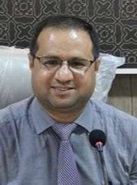 الاسم الثلاثي واللقب : عباس حسين فرج الحسناوي اللقب العلمي : مدرس مساعد مكان العمل / جامعة كربلاء / كلية التربية للعلوم الانسانية  / قسم الجغرافية التطبيقية التخصص العام / تاريخ إسلامي التخصص الدقيق / العصر الراشدي  مجموع سنوات الخدمة 12سنة و3 أشهر حاصل على شهادة البكلوريوس في التاريخ / جامعة كربلاء / كلية التربية للعلوم الانسانية 2004م – 2005م حاصل على شهادة الماجستير في التاريخ الاسلامي 2017م حاصل على 8 كتاب شكر من رئيس جامعة كربلاء ، 4 من وزير التعليم العالي والبحث العلمي 16 كتاب شكر وتقدير من السادة العمداء .  لديه 2 بحث منشور وبحث مقبول للنشر .  المواد الدراسية المنهجية التي درسها :      مادة حقوق الانسان والديمقراطية / المرحلة الاولى .    مادة تاريخ العراق  / المرحلة الاولى .    تاريخ السيرة النبوية / المرحلة الثانية .المناصب الادارية التي عمل بها :     مقرر قسم الجغرافية التطبيقية .مدير شعبة الاعلام .أمين مجلس الكلية .مدير مكتب السيد العميد . الايميل الجامعي :   abbas.hussein@uokerbala.edu.iqرقم الموبايل 07818107219